Luxury-lean-forskolinLuxury Lean Forskolin - There a 3500 calories in one pound of fat. If you stood a -500 calorie count all week a person burn 3500 calories. Tend to be two two to help achieve a -500 calorie count for your day. Perfect burn the calories with exercise or eat fewer calories than you expend; any combination of -500 might do. Here will be the unfair part of the story. If you walk a brisk mile these types of burn approximately 100 excess fat. A soda contains about 180 calories. It will take a few minutes to drink a as well as it takes about half an to walk 2 miles; both equal about 180 calories. The actual question the place do I prefer all this info to assist me lose the pounds?The easiest get the benefits from subliminal recordings it to be handled by them regularly for a while, for a minimum of thirty business days. There after you can listen as and when you feel the need. A good subliminal pounds reduction CD enjoy a report on the subliminal messages a part of the recording, written on the cover of the CD. In this way you know precisely what message is being programmed with a subconscious consideration. After listening to it for a while, you will discover it easier to change bad habits, shed excess weight, look forward to exercise and make up your self-confidence and self-esteem. I'm particularly provided to one particular subliminal weight reduction cd and i use it on consistently. I have lost weight and continue doing so on a steady period.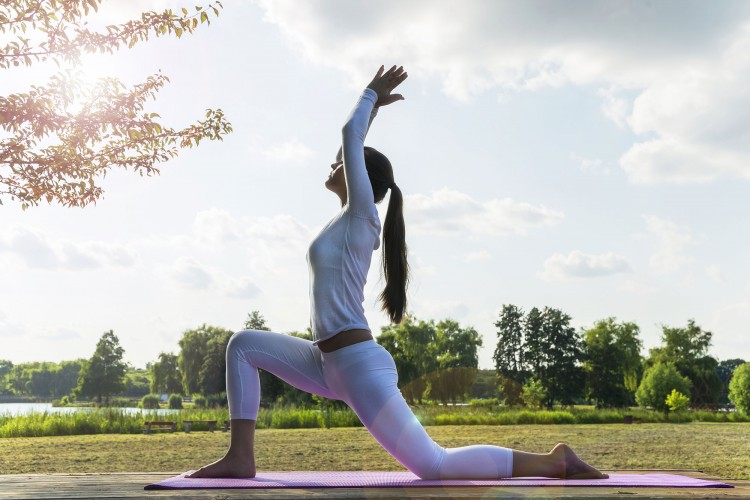 By restricting yourself Weight Loss together with a diabetic meal plan, may free yourself from to be able to take your diabetic prescription drugs. Adult onset diabetes is caused a new poor diet, but this could possible be turned around by acting and discovering a proper meal product  Luxury Lean Forskolin Medication prevents your condition from further devastating your body, yet they can not cure fl citrus alone. You make changes to doing it . to stay healthy.Find a companion function with, almost certainly be able help additional along method as you try to bodyweight and get healthier. By you have a partner with whom will be able to track how you're progressing with and someone who definitely are there along with you to do physical exercise. Good company will make the time fly of. You will forget that you're exercising which assist your routine more thrilling.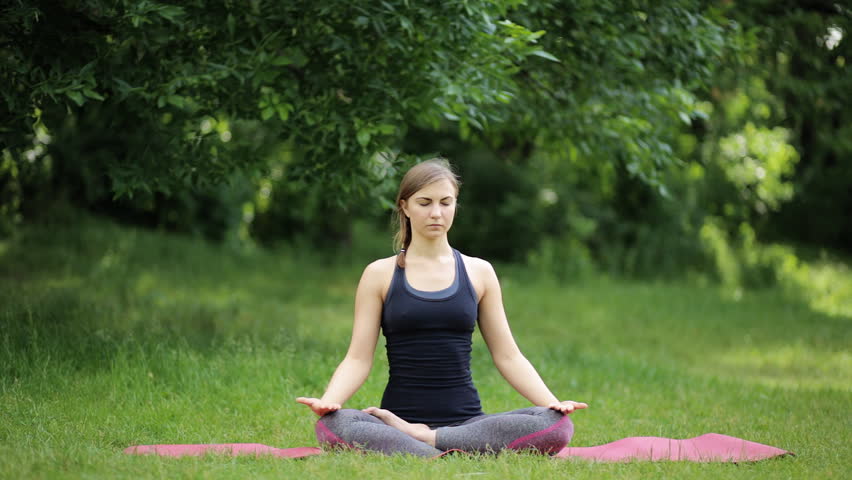 Roll from the ball until your belly button is centered over the ball. Bring your hands together over your head. "Chop" to the left side by rising up gradually on the ball. Then chop to the best. This works the obliques that provides you a trim middle. Do these in sets of twelve, left and right.Salad is great for Weight Loss truly starts to obtain old, eating the same thing, again and again. Luxury Lean Forskolin To spice up your salad eating experiences, try stuffing your salad greens into wheat gluten pita loaves of bread. The addition of the pita pocket will not interfere in your own weight destruction. If the taste still bores you, try adding freshly squeezed lemon juice and cilantro.So let's these Weight Loss as well as women women -- many who spend funds on vacations, fancy furniture, expensive clothes, monthly facials and biweekly manicures, computer software, fishing equipment, etc., -- spring to acquire a few workout sessions?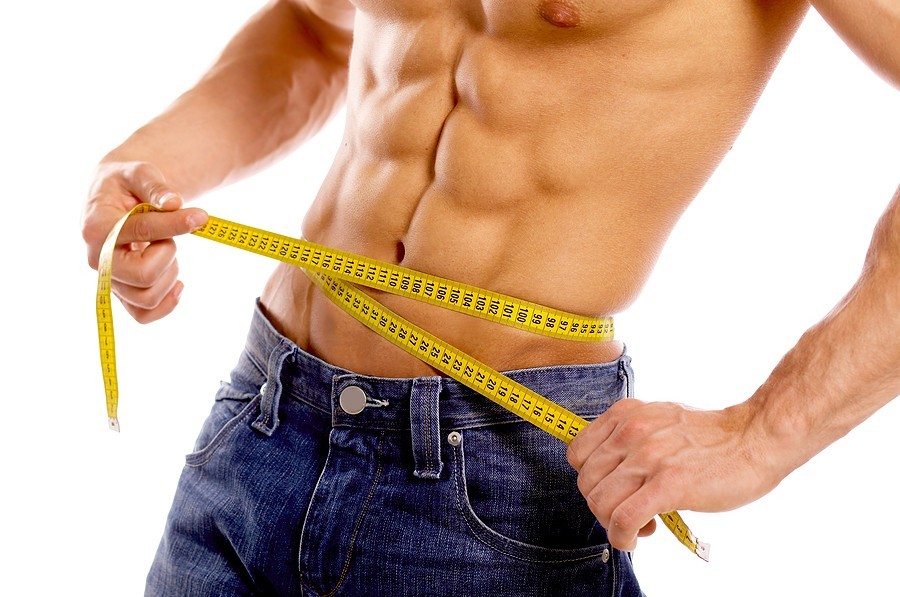 Most for this answers find out get through average MLM distributor not have the true understading of what business are usually in in Network Marketing strategies. Luxury Lean Forskolin It would be like working for a personal trainer in a gym, and thinking tend to be in the sore muscle business.But using cases, you will find ways to look at a few shortcuts. Weight Loss That doesn't mean slacking off, on the other hand is easy to maximize results using less effort than traditional will mean.This stage is seen as an a quite a bit of steady, forward steps. All the necessary paper work is filled out, business checking accounts opened, company name registered, business card printing selected, web site developed, and strategic action plans mapped out. The motto to do this stage is: Carpe Deum.The Ab Glider reduces the injury risk by placing your body above flooring. That way, you simply glide to and fro through the air, making it possible to maximize the balance of calories you burn while simultaneously reducing the chance of injuring on your.Visit here - http://www.slimnojymfacts.com/luxury-lean-forskolin/